Pferdezucht Axel Windeler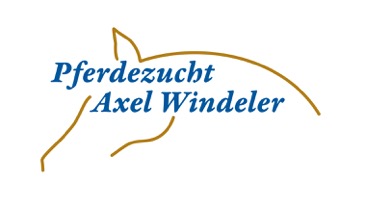 Waller Heerstraße 11727283 VerdenBitte per Fax (04230 942671) oder per E-Mail (info@axel-windeler-pferdezucht.de) bestellen!Samenbestellung (Stutenbesitzervertrag)Hiermit bestelle ich verbindlich Samen von den Hengst: ___________________________Stutenbesitzer: ____________________________________________________________Anschrift: _________________________________________________________________Telefon/Fax/E-Mail: _________________________________________________________Zuchtverband (Meldung der Bedeckung): ________________________________________Mitgliedsnummer: __________________________________________________________Name der Stute: ___________________________ Geb. am: ________________________Lebensnummer: ____________________________________________________________Vater der Stute: ___________________________ Muttervater: _____________________Besamungsbeauftragter/Tierarzt: ______________________________________________Anschrift: __________________________________________________________________Lieferung an: 		☐ Tierarzt 	☐ Besamungsbeauftragten 	☐ Besitzer 	oderName und Anschrift: _________________________________________________________Telefon/Fax/Email: ___________________________________________________________Samen wird benötigt am: __________________      ☐ Versand 	oder 	☐ AbholungIch erkenne die aktuellen Bestimmungen der Deckstation Pferdezucht Axel Windeler ausdrücklich an und verpflichte mich, den gelieferten Hengstsamen ausschließlich zur Besamung der oben genannten Stute zu verwenden. Ich verpflichte mich außerdem, die Vorschriften über die Verwendung des gelieferten Samens gem. §14 Tierzuchtgesetz und §§ 6-8 Samenverordnung in der jeweils geltenden Fassung einzuhalten. Mit meiner Unterschrift bestätige ich die Samenbestellung und die Richtigkeit der gemachten Angaben. Die Deckbestimmungen der Deckstation Pferdezucht Axel Windeler habe ich zur Kenntnis genommen und akzeptiert._____________________________________________________________________________________________________Ort, Datum und Unterschrift (Stutenbesitzer / Auftraggeber)